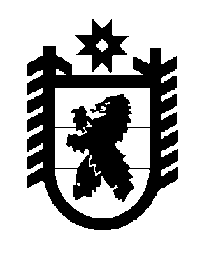 Республика КарелияКarjalan TasavaltaСОВЕТОЛОНЕЦКОГО НАЦИОНАЛЬНОГО МУНИЦИПАЛЬНОГО РАЙОНАAunuksen piirineuvosto –piirin paikallisen itsehallinnonEdustava elinРЕШЕНИЕот 30 августа 2023 года     № 36 О внесении изменений в Порядок размещениясведений о доходах, расходах, об имуществеи обязательствах имущественного характера главы Олонецкого национального муниципального района, депутатовСовета Олонецкого национального муниципального района и членов их семей на официальном сайте Олонецкого национального муниципальногорайона и представления этих сведений средствам массовой информации для опубликованияВ соответствии с частью 4.3 статьи 12.1 Федерального закона от 25.12.2008 года № 273-ФЗ «О противодействии коррупции», Федерального Закона от 06.03.2007 года № 25-ФЗ «О муниципальной службе в Российской Федерации», Федерального Закона от 06.10.2003 года № 131-ФЗ «Об общих принципах организации местного самоуправления в Российской Федерации», Совет Олонецкого национального муниципального района решил:Внести следующие изменения в Порядок размещения сведений о доходах, расходах, об имуществе и обязательствах имущественного характера главы Олонецкого национального муниципального района, депутатов Совета Олонецкого национального муниципального района и членов их семей на официальном сайте Олонецкого национального муниципального района и представления этих сведений средствам массовой информации для опубликования, утвержденного Решением Совета Олонецкого национального муниципального района от 26.04.2017 № 36 (далее – Порядок):пункт 2.4. Порядка изложить в следующей редакции:«2.4. Сведения об источниках получения средств, за счет которых совершены сделки (совершена сделка) по приобретению земельного участка, другого объекта недвижимого имущества, транспортного средства, ценных бумаг (долей участия, паев в уставных (складочных) капиталах организаций), цифровых финансовых активов, цифровой валюты, если общая сумма таких сделок (сумма такой сделки) превышает общий доход главы Олонецкого национального муниципального района, депутата Совета Олонецкого национального муниципального района и его супруги (супруга) за три последних года, предшествующих отчетному периоду.»; в пункте 5 Порядка слова «руководителем аппарата Совета Олонецкого национального муниципального района» заменить на «Управлением делами администрации Олонецкого национального муниципального района»; в пункте 8 Порядка слова «Руководитель аппарата Совета Олонецкого национального муниципального района» заменить на «Управление делами администрации Олонецкого национального муниципального района»; в пункте 9 Порядка слова «Руководитель аппарата Совета Олонецкого национального муниципального района, обеспечивающий» заменить на «Управление делами (должностное лицо управления) администрации Олонецкого национального муниципального района, обеспечивающее»; в наименовании приложения к Порядку слова «представленных муниципальным главой Олонецкого национального муниципального района,» заменить на «представленных главой Олонецкого национального муниципального района,».Разместить настоящее решение на официальном сайте Олонецкого национального муниципального района в сети Интернет.Глава Олонецкого национального муниципального района  							В.Н. Мурый